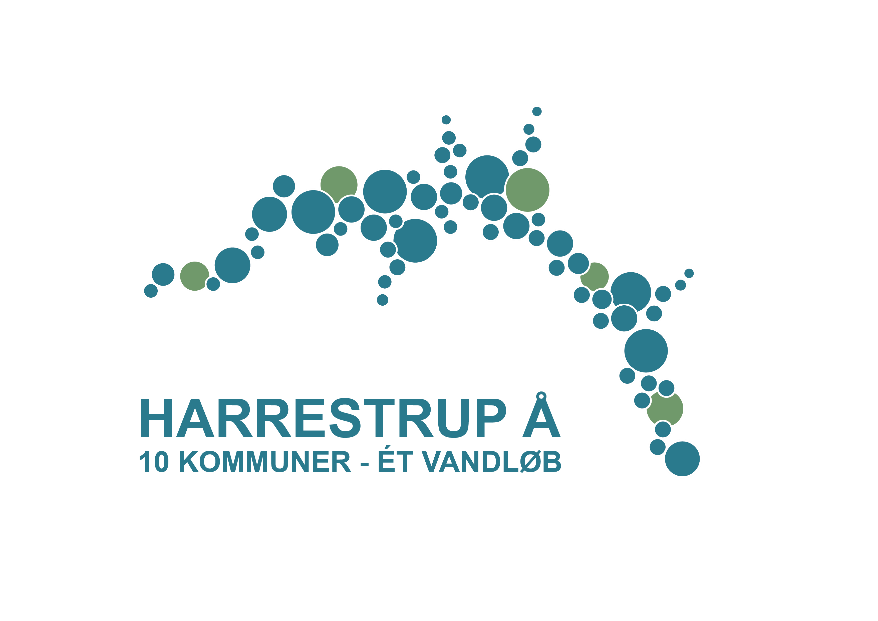 Delprojektets navnBeliggenhedskommunerDelprojektejerSTYREGRUPPEN FOR KAPACITETSPROJEKTETDelprojektleder (forsyning/kommune)Delprojektorganisation[Organisationsdiagram SKAL vedlægges]Ankerbudget og reserve for Entreprenør-omkostningerAnkerbudgettet for entreprenør-omkostninger findes i Tabel 14, side 17-19 i Projektkatalog 2018. Det er beregnet som Basisestimat - entreprenør + 1/3 af korrektionstillægget, som er 50 % af Basisestimat - entreprenør. Ankerbudget for entreprenør-omkostninger:Reserver for entreprenør-omkostninger findes i tabel 14 side 17-19 i Projektkatalog 2018. Det er beregnet som 2/3 af korrektionstillægget, som er 50 % af Basisestimat - entreprenør. Reserve for entreprenør-omkostninger:ANkerbudget og reserve for Rådgiver-omkostninger Ankerbudgettet for rådgiver-omkostninger findes i Tabel 14, side 17-19 i Projektkatalog 2018. Det er beregnet som Basisestimat - rådgiver + 1/3 af korrektionstillægget, som er 50 % af Basisestimat - rådgiver.Rådgiver-omkostninger omfatter udgifter til eksterne konsulenter til planlægning, projektering og tilsyn.Ankerbudget for rådgiver-omkostninger:Reserver for rådgiver-omkostninger findes i tabel 14 side 17-19 i Projektkatalog 2018. Det er beregnet som 2/3 af korrektionstillægget, som er 50 % af Basisestimat - rådgiver. Reserve for rådgiver-omkostninger:Bemærk, at det angivne rådgiverbudget i Projektkatalog 2018 ikke afspejler en vurdering af det enkelte projekts omfang, parter eller forventede udfordringer, men for alle delprojekterne er beregnet med samme procentsats ift. den samlede anlægsomkostning.Anvendelse af rådgiver og forventet budget Forventes det at anvende eksterne rådgivere i de videre projektfaser:  Ja ? / Nej ?Angiv om opgaven udbydes, udføres efter rammeaftale eller tildeles egen valgt rådgiver:Forventet budget på rådgivningen i planlægningen:  intern tid forventet timer og anvendt timeprisAngiv forventet budget for antal interne timer fordelt på medarbejderkategorier og med angivelse af interne timepriser for planlægningen:Forventet budget på interne timer i planlægningen opdelt på projektledelse og projektaktiviteter jf. tabel 4 i projektledermanualen:  Budget projektledelse:Budget projektaktiviteter:Fordelingsnøgle for delprojekt på tidspunkt for igangsættelseTidsplan for endelig færdiggørelse[Som bilag til Appendiks 1 skal vedlægges en tidsplan for planlægning, forprojekt, hovedprojekt og anlæg af delprojektet]I Planlægningsfasen er der inkluderet minimum fire møder som Projektsekretariatet skal indkaldes til.  Angiv herunder ca. hvornår møderne forventes afholdt.Opstartsmøde: (medio xx mdr. eller uge xx)Midtvejsmøde 1: Midtvejsmøde 2: Afslutningsmøde:Hovedkonklusioner fra modningsfasen ift. kvalitet og realiserbarhed[Kort forklaring af hovedkonklusionerne, jf. afrapportering af modningsfasen]Risiko[Bilag SKAL vedlægges – risikoplan for projektets planlægningsfase, udarbejdet i forbindelse med modningsfasen]Særlige vilkår[Evt. afvigelser fra Aftaletillæg 4]Kvalitetssikring[Der foreligger ikke et kvalitetssikringssystem i Kapacitetsprojektet. Der henvises derfor til lokale kvalitetssikringsprocedurer hos kommune/forsyning og/eller rådgiver.Der SKAL vedlægges plan for granskning og gennemgang af projektmaterialet og dets grundlag for at sikre at kravene til anlæggets kvalitet (form, funktion og anlægsteknik), samt til økonomi og tid er tilstrækkeligt beskrevet som grundlag for videre projektfaser]GrundlagKapacitetsplan 2018, dateret [dato]Projektkatalog 2018, dateret [dato]Projekthåndbog, dateret [dato][Desuden SKAL oplistes alt andet relevant materiale vedrørende delprojektet, der forventes inddraget i de videre projektfaser, fx. afrapportering af modningsfasen, konkretiseringer, andre forundersøgelser, analyser og baggrundsrapporter] Godkendelse ProjektsekretariatetGodkendelse af Appendiks 1 samt underskrift for igangsættelse af delprojektet. Delprojektet skal godkendes af projektsekretariatet forud for opstart af ny projektfase i henhold til pkt. 4.3.3 i Aftaletillæg 4.Alle punkter samt bilag er udfyldt og afleveret for appendiks 117.1: Ja Underskrift Projektsekretariatet: 17.2: _______________________________________________________________17.3: Delprojektet er igangsat den __________________________________________17.4: Nej   Hvis nej, skrives en kort forklaring på hvilke punkter, der ikke er medtaget og en begrundelse herfor:17.5: _______________________________________________________________Kan Delprojektet godkendes og igangsættes på baggrund af ovenstående mangler til appendiks 1? 17.6: Ja  Underskrift Projektsekretariatet: 17.7: ___________________________________________________________17.8: Nej  Aftalt dato for levering af resterende input til appendiks 1 for endelig godkendelse 17.9: ________________DokumenthistorikDatoBeskrivelseListe med ændringer22/4-20Generel ændring, så Projekt-håndbogen dækker alle pro-jektfaser.Tilføjet dokumenthistorikTilføjet til godkendelse: Delprojektet skal forelægges Projektsekretariatet forud for start af en ny projektfase jf. pkt. 4.3.3 i Aftaletillæg 4Afsnit Rådgiver og intern tid: for planlægningenPræcisering af økonomiTilføjet punktnumre i afsnit 17 godkendelse25/5-20Appendiks 1, pkt. 7 Ankerbudget og reserve for rådgiver-omkostningerFjernet ”og intern tid”, der skal skrives under pkt. 9.